Класс 10ВВыполнить упр 1, 2, 3, стр 46-47 в учебники (копии страниц см ниже)Выписать все новые слова по теме.Домашнее задание упр 1, 2, 3, 4, 5 стр № 3 в документе.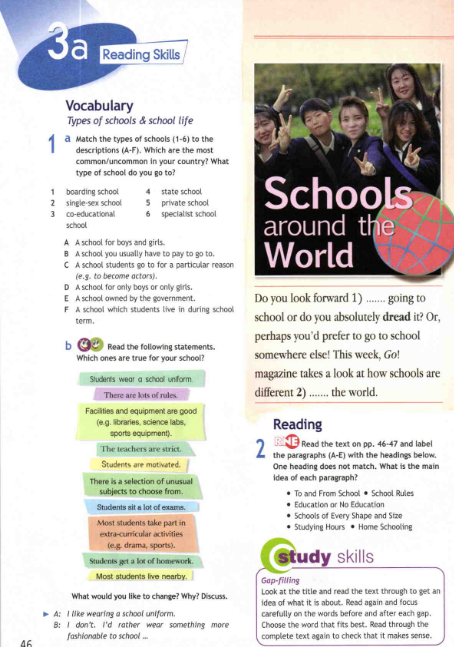 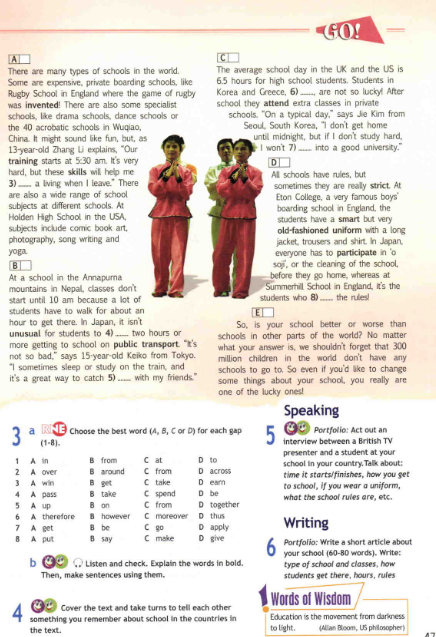 Вот домашнее задание!!!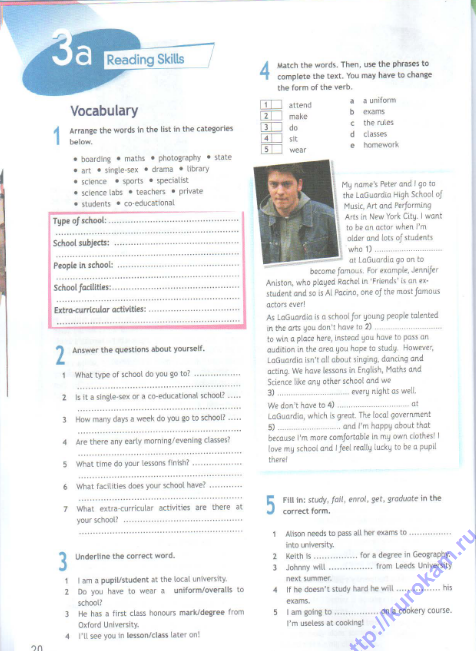 